МУНИЦИПАЛЬНОЕ КАЗЕННОЕ ОБЩЕОБРАЗОВАТЕЛЬНОЕ УЧРЕЖДЕНИЕ
«СРЕДНЯЯ ОБЩЕОБРАЗОВАТЕЛЬНАЯ ШКОЛА №14»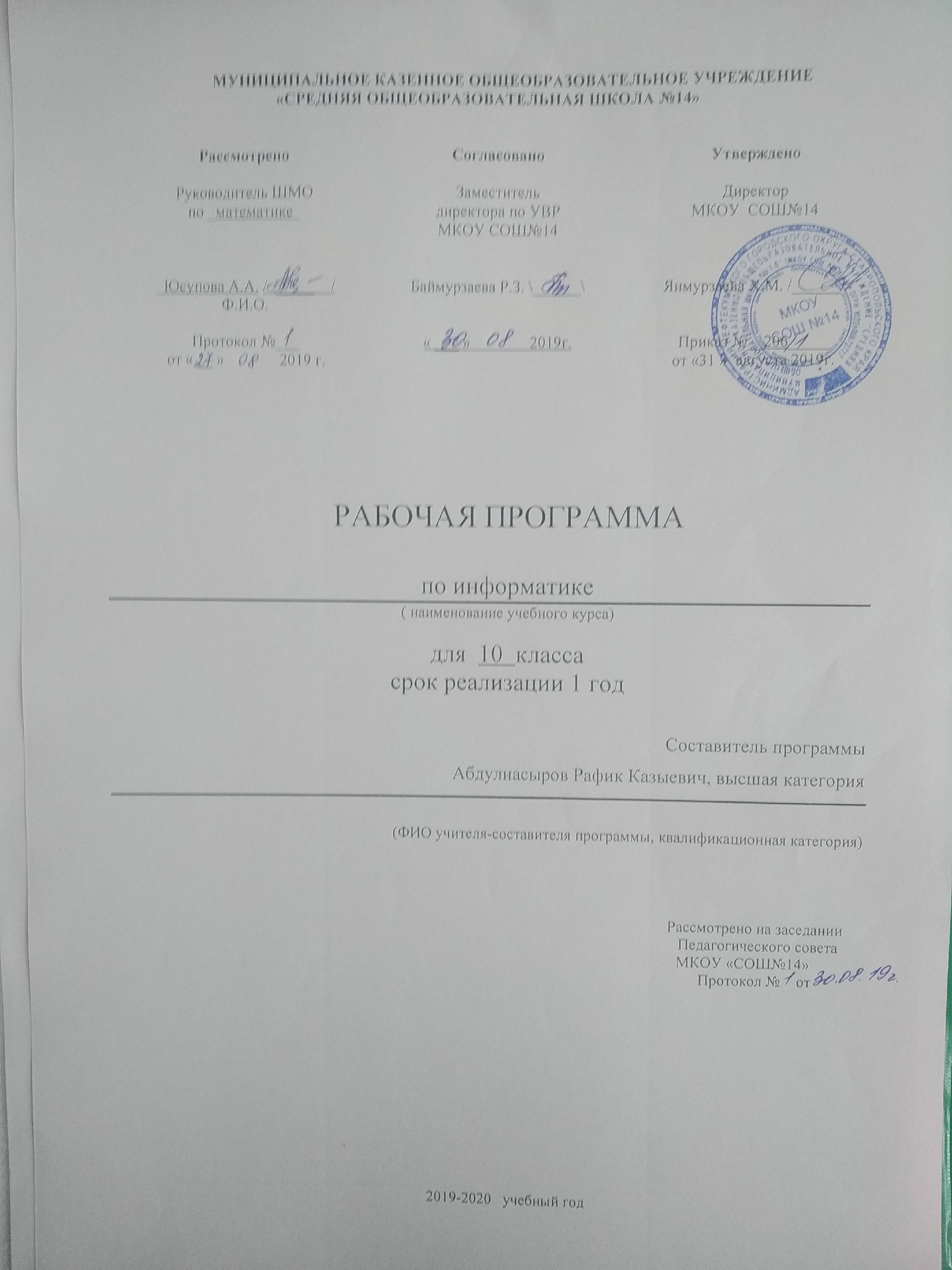 РАБОЧАЯ ПРОГРАММАпо информатике( наименование учебного курса)для  10  классасрок реализации 1 год   Составитель программыАбдулнасыров Рафик Казыевич, высшая категория (ФИО учителя-составителя программы, квалификационная категория)                                                                                                                                Рассмотрено на заседании                                                                                                                                       Педагогического совета                                                                                                                          МКОУ «СОШ№14»                                                                                                                                Протокол №    от   2019-2020   учебный годСодержание  учебного предметаВведение. Структура информатики (1ч).Раздел 1. Информация (11ч).Информация. Представление информации. Измерение информации. Представление чисел в компьютере. Представление текста, изображения и звука в компьютере.Раздел 2. Информационные процессы (5ч).Хранение и передача информации. Обработка информации и алгоритмы. Автоматическая обработка информации. Информационные процессы в компьютере. Раздел 3. Программирование (18ч).Алгоритмы, структуры алгоритмов, структурное программирование. Программирование линейных алгоритмов. Логические величины и выражения, программирование ветвлений. Программирование циклов. Подпрограммы. Работа с массивами. Работа с символьной информацией.ЛИЧНОСТНЫЕ, МЕТАПРЕДМЕТНЫЕ И ПРЕДМЕТНЫЕ РЕЗУЛЬТАТЫ ОСВОЕНИЯ УЧЕБНОГО ПРЕДМЕТАЛичностные результатыПри изучении курса «Информатика» в соответствии с требованиями ФГОС формируются следующие личностные результаты.1. Сформированность мировоззрения, соответствующегосовременному уровню развития науки и общественнойпрактики.Каждая учебная дисциплина формирует определеннуюсоставляющую научного мировоззрения. Информатика формирует представления учащихся о науках, развивающихинформационную картину мира, вводит их в область информационной деятельности людей. Ученики узнают о месте,которое занимает информатика в современной системе наук,об информационной картине мира, ее связи с другими научными областями. Ученики получают представление о современном уровне и перспективах развития ИКТ-отрасли, в реализации которых в будущем они, возможно, смогут принятьучастие.2. Сформированность навыков сотрудничества со сверстниками, детьми младшего возраста, взрослыми в образовательной, общественно полезной, учебно-исследовательской, проектной и других видах деятельности.Эффективным методом формирования данных качеств является учебно-проектная деятельность. Работа над проектомтребует взаимодействия между учениками — исполнителямипроекта, а также между учениками и учителем, формулирующим задание для проектирования, контролирующим ход еговыполнения и принимающим результаты работы. В завершение работы предусматривается процедура защиты проекта перед коллективом класса, которая также требует наличия коммуникативных навыков у детей.3. Бережное, ответственное и компетентное отношениек физическому и психологическому здоровью как к собственному, так и других людей, умение оказывать первую помощь.Работа за компьютером (и не только над учебными заданиями) занимает у современных детей все больше времени, поэтому для сохранения здоровья очень важно знакомить учениковс правилами безопасной работы за компьютером, с компьютерной эргономикой.4. Готовность и способность к образованию, в том числе самообразованию, на протяжении всей жизни; сознательное отношение к непрерывному образованию как условиюуспешной профессиональной и общественной деятельности; осознанный выбор будущей профессии и возможностей реализации собственных жизненных планов.Данное качество формируется в процессе развития навыков самостоятельной учебной и учебно-исследовательскойработы учеников. Выполнение проектных заданий требуетот ученика проявления самостоятельности в изучении нового материала, в поиске информации в различных источниках. Такая деятельность раскрывает перед учениками возможные перспективы в изучении предмета и в дальнейшейпрофориентации в этом направлении. Во многих разделахучебников рассказывается об использовании информатики иИКТ в различных профессиональных областях и перспективах их развития.Метапредметные результатыПри изучении курса «Информатика» в соответствии с требованиями ФГОС формируются следующие метапредметныерезультаты.1. Умение самостоятельно определять цели и составлятьпланы; самостоятельно осуществлять, контролироватьи корректировать учебную и внеучебную (включая внешкольную) деятельность; использовать все возможныересурсы для достижения целей; выбирать успешные стратегии в различных ситуациях.Данная компетенция формируется при изучении информатики в нескольких аспектах:учебно-проектная деятельность: планирование целей ипроцесса выполнения проекта и самоконтроль за результатами работы;изучение основ системологии: способствует формированиюсистемного подхода к анализу объекта деятельности;алгоритмическая линия курса: алгоритм можно назватьпланом достижения цели исходя из ограниченных ресурсов (исходных данных) и ограниченных возможностей исполнителя (системы команд исполнителя).2. Умение продуктивно общаться и взаимодействоватьв процессе совместной деятельности, учитывать позиции другого, эффективно разрешать конфликты.Формированию данной компетенции способствуют следующие аспекты методической системы курса:формулировка многих вопросов и заданий к теоретическимразделам курса стимулирует к дискуссионной форме обсуждения и принятия согласованных решений;ряд проектных заданий предусматривает коллективное выполнение, требующее от учеников умения взаимодействовать; защита работы предполагает коллективное обсуждение ее результатов.3. Готовность и способность к самостоятельной информационно-познавательной деятельности, включая умениеориентироваться в различных источниках информации,критически оценивать и интерпретировать информацию, получаемую из различных источников.Информационные технологии являются одной из самых динамичных предметных областей. Поэтому успешная учебнаяи производственная деятельность в этой области невозможнабез способностей к самообучению, к активной познавательнойдеятельности.Интернет является важнейшим современным источником информации, ресурсы которого постоянно расширяются.В процессе изучения информатики ученики осваивают эффективные методы получения информации через Интернет, ее отбора и систематизации.4. Владение навыками познавательной рефлексии как осознания совершаемых действий и мыслительных процессов,их результатов и оснований, границ своего знания и незнания, новых познавательных задач и средств их достижения.Формированию этой компетенции способствует методикаиндивидуального дифференцированного подхода при распределении практических заданий, которые разделены натри уровня сложности: репродуктивный, продуктивный итворческий. Такое разделение станет для некоторых учеников стимулирующим фактором к переоценке и повышениюуровня своих знаний и умений. Дифференциация происходит и при распределении между учениками проектных заданий.Предметные результатыПри изучении курса «Информатика» в соответствиис требованиями ФГОС формируются следующие предметные результаты, которые ориентированы на обеспечение,преимущественно, общеобразовательной и общекультурнойподготовки.Сформированность представлений о роли информации и связанных с ней процессов в окружающем миреВладение навыками алгоритмического мышления и понимание необходимости формального описания алгоритмовВладение умением понимать программы, написанные на выбранном для изучения универсальном алгоритмическом языке высокого уровняВладение знанием основных конструкций программированияВладение умением анализировать алгоритмы с использованием таблицВладение стандартными приемами написания на алгоритмическом языке программы для решения стандартной задачи с использованием основных конструкций программирования и отладки таких программИспользование готовых прикладных компьютерных программ по выбранной специализацииСформированность представлений о способах хранения и простейшей обработке данныхСформированность базовых навыков и умений по соблюдению требований техники безопасности, гигиены и ресурсосбережения при работе со средствами информатизации.Ученик научится:что такое язык представления информации; какие бывают языкипонятиям «кодирование» и «декодирование» информациипонятиям «шифрование», «дешифрование».использовать термины «информация», «сообщение», «данные», «кодирование», а также понимать разницу между употреблением этих терминов в обыденной речи и в информатике;описывать размер двоичных текстов, используя термины «бит», «байт» и производные от них; использовать термины, описывающие скорость передачи данных; записывать в двоичной системе целые числа от 0 до 256; кодировать и декодировать тексты при известной кодовой таблице;использовать основныеспособы графического представления числовой информации.понимать термин «алгоритм»; знать основные свойства алгоритмов (фиксированная система команд, пошаговое выполнение, детерминированность, возможность возникновения отказа при выполнении команды);составлять неветвящиеся (линейные) алгоритмы управления исполнителями и записывать их на выбранном алгоритмическом языке (языке программирования);использовать логические значения, операции и выражения с ними;понимать (формально выполнять) алгоритмы, описанные с использованием конструкций ветвления (условные операторы) и повторения (циклы), вспомогательных алгоритмов, простых и табличных величин;создавать алгоритмы для решения несложных задач, используя конструкции ветвления (условные операторы) и повторения (циклы), вспомогательные алгоритмы и простые величины;создавать и выполнять программы для решения несложных алгоритмических задач в выбранной среде программирования.Ученик получит возможность:познакомиться стремя философскими концепциями информацииузнать о понятие информации в частных науках: нейрофизиологии, генетике, кибернетике, теории информации;узнать о примерах технических систем кодирования информации: азбука Морзе, телеграфный код Бодоузнать о том, что любые данные можно описать, используя алфавит, содержащий только два символа, например 0 и 1;познакомиться с тем, как информация (данные) представляется в современных компьютерах;познакомиться с двоичной системой счисления;познакомиться с двоичным кодированием текстов и наиболее употребительными современными кодами.познакомиться с использованием строк, деревьев, графов и с простейшими операциями с этими структурами;создавать программы для решения несложных задач, возникающих в процессе учебы и вне её.Календарно-тематическое планирование по информатике и ИКТКласс: 10 классКоличество часов за год всего 35 часов, в неделю 1час.Плановых практических работ 15, контрольных работ 2.Планирование составлено на основе:Сборник: Программы для общеобразовательных учреждений. 2-11 классы / Сост.: М.Н. Бородин. – М.: БИНОМ. Лаборатория знаний, 2010. – 584с.Учебник:Информатика. Базовый уровень: учебник для 10 класса / И.Г. Семакин, Е.К. Хеннер, Т.Ю. Шеина. – 3-е изд. – М.: БИНОМ. Лаборатория знаний.2014. – 264 с: ил.Контрольная работа№1 «Информация»1. Научная область, предметом изучения которой являются информация и информационные процессы – это …А) теоретическая информатика;Б) социальная информатика;В) прикладная информатика.2. Согласно функциональной концепции информация и информационные процессы присущи …А) только живой природе;Б) только человеку;В) всем  материальным объектам мира.3. Термин "информатизация общества" обозначает …увеличение количества избыточной информации, циркулирующей в обществе;массовое использование информационных и коммуникационных технологий во всех областях человеческой деятельности;массовое использование компьютеров;введение изучения информатики во все учебные заведения.4. Если под информацией понимать только то, что распространяется через книги, рукописи, произведения искусства, средства массовой информации, то к какой философской концепции ее можно будет отнести?5. Процесс представления информации в виде, удобном для ее хранения и передачи – это …кодирование; 		В) декодирование;шифрование;			Г) преобразование.6. Первый в истории техники способ двоичного кодирования информации предложил …Ж. Бодо;	Б) С. Морзе;		В) Н. Винер;		Г) К. Шеннон.7. Знаковая система представления и передачи информации – это …А) язык;		Б) код;		В) рисунок;		Г) шифр.8. Сколько Мбайт информации содержит сообщение объемом 227 бит?9. Сколько битов информации несет сообщение о том, что из колоды в 32 карты достали «даму пик»?10. Алфавит племени Мульти состоит из 8 букв. Какое количество информации несет одна буква такого алфавита?11. Некоторое сигнальное устройство за одну секунду передает один из трех сигналов. Сколько различных сообщений длиной в четыре секунды можно передать при помощи этого устройства?В заданиях №12 и №13 напишите решение12. Из 128 имевшихся в корзине яблок взяли некоторое количество. Сколько яблок взяли, если сообщение о том, сколько яблок взяли, содержит 91 бит информации.13.Сообщение занимает 2 страницы и содержит 1/16 Кбайт информации. На каждой странице записано 256 символов. Какова мощность использованного алфавита?Контрольная работа№2 «Хранение, передача и обработка информации»Под носителем информации обычно понимают:а) линию связи;б) устройство для хранения данных в персональном компьютере;в) компьютер;г) материальную среду для хранения и записи информации.2. Информационным процессом является:а) процесс строительства зданий и сооружений;б) процесс расследования преступлений;в) процесс производства электроэнергии;г) процесс извлечения полезных ископаемых.3. Что такое система?4. Выделите подсистемы системы «КОСТЮМ».5.Приведите примеры естественных систем.6. Как называется преднамеренная порча или уничтожение информации, а также информационного оборудования со стороны лиц не имеющих на это права?а) утечка информации;б) несанкционированное воздействие;в) непреднамеренное воздействие.7. Витя пригласил своего друга Сергея в гости, но не сказал ему код от цифрового замка своего подъезда, а послал следующее SMS-сообщение: “в последовательности чисел 3, 1, 8, 2, 6 все числа больше 5 разделить на 2, а затем удалить из полученной последовательности все четные числа”. Выполнив указанные в сообщении действия, Сергей получил следующий код для цифрового замка: а) 3, 1;		б) 1, 1, 3;		в) 3, 1, 3;		г) 3, 3, 1.8. Пропускная способность канала связи 10 Мбит/с. канал не подвержен воздействию шума (например, оптоволоконная линия). Определите, за какое время по каналу будет передан текст, информационный объем которого составляет 200 Кбайт.9. «Шифр Цезаря». Этот шифр реализует следующее преобразование текста: каждая буква исходного текста заменяется следующей после нее буквой  в алфавите, который считается написанным по кругу. Используя этот шифр, зашифруйте слово ЧЕЛОВЕК.10. «Шифр Виженера». Это шифр Цезаря с переменной величиной сдвига. Величину сдвига задают ключевым словом. Например, ключевое слово ВАЗА означает следующую последовательность сдвигов букв исходного текста: 3 1 9 1 3 1 9 1 и т. д. Используя в качестве ключевого слова ВАГОН, закодируйте слово ПРАВИЛА.11. Слово ТЙЩПЁ получено с помощью шифра Виженера с ключевым словом ВАЗА. Восстановите исходное слово.РассмотреноРуководитель ШМОпо _математике_СогласованоЗаместительдиректора по УВР МКОУ СОШ№14УтвержденоДиректорМКОУ  СОШ№14_Юсупова А.А. /  _____    /Ф.И.О.Баймурзаева Р.З. \______\Янмурзаева Х.М. /______/Протокол №___от « __ »              2019 г.« ___ »               2019г.Приказ №__206_____от «31 »  августа 2019г.№ урокаДата проведенияДата проведенияТема урокаПланируемые результаты обученияПланируемые результаты обучения№ урокаПланФактическиТема урокаПланируемые результаты обученияПланируемые результаты обучения№ урокаПланФактическиТема урокаПредметныеМетапредметные универсальные учебные действияВведение. Структура информатики (1ч).Введение. Структура информатики (1ч).Введение. Структура информатики (1ч).Введение. Структура информатики (1ч).Введение. Структура информатики (1ч).Введение. Структура информатики (1ч).1Введение. Структура информатики. Правила ТБ.Знать: в чем состоят цели и задачи изучения курса 10класса; из каких разделов состоит предметная область информатики, ТБПознавательные: уметь работать с учебником и с электронным приложением к учебнику; анализировать объекты окружающей действительности, указывая их признаки: свойства, действия, поведение, состояния.Регулятивные: определять последовательность промежуточных целей с учетом конечного результата.Коммуникативные: задавать нужные вопросы для организации собственной деятельности и сотрудничества с партнеромРаздел 1. Информация (11 часов)Раздел 1. Информация (11 часов)Раздел 1. Информация (11 часов)Раздел 1. Информация (11 часов)Раздел 1. Информация (11 часов)Раздел 1. Информация (11 часов)2Понятие информации.Знать: основные задачи теоретической информации, программные и технические средства информатизации. Три философские концепции информации; понятие информации вчастных науках: нейрофизиологии, генетике, кибернетике, теорииинформации;Уметь: приводить примеры использования ПК в профессииПознавательные: извлекать информацию, ориентироваться в своей системе знаний и осознавать необходимость нового знания, делать предварительный отбор источников информации для поиска нового знания.Регулятивные: определять цель учебной деятельности с помощью учителя и самостоятельно, находить средства ее осуществления.Коммуникативные:слушать других, пытаться принимать иную точку зрения, готовность изменить свое собственное мнение.3Представление информации, языки, кодирование.Знать: что такое язык представления информации; какие бывают языки; понятие кодирование и декодирование информации; примеры технических систем кодирования информации: азбуку Морзе, телеграфный код Бодо; понятие шифрование и дешифрованиеУметь:переводить информацию из однойзнаковой системы вдругую; определять длину кода, количество   различныхкомбинаций;Познавательные: планировать собственную деятельность.Регулятивные: определять цель, проблему в учебной и жизненно-практической деятельности (в том числе в своем задании).Коммуникативные: проявлять активность во взаимодействии для решения коммуникативных и познавательных задач.4Практическая работа №1.1. Шифрование данных.Знать:что такое криптография;Уметь: пользоваться простейшими приемами шифрования и дешифрования.Познавательные: планировать собственную деятельность; находить (в учебниках и других источниках, в том числе используя ИКТ) достоверную информацию, необходимую для решения учебных и жизненных задач.Регулятивные: принимать и сохранятьучебную задачу; планировать свои действия; выбирать средства достижения цели в группе и индивидуально.Коммуникативные: аргументировать свою позицию и координировать ее с позициями партнеров в сотрудничестве при выработке общего решения в совместной деятельности.5Измерение информации. Алфавитный подход.Знать: сущность алфавитного подхода к измерению информации; определение бита с алфавитной точки зрения; связь между размером алфавита и информационным весом символа; связь между единицами измерения информацииУметь: решать задачи на измерение информации, заключенной в тексте, с алфавитной т.з. (в приближении равной вероятности символов);выполнять пересчетколичества информации в разныеединицы;Познавательные: находить (в учебниках и других источниках, в том числе используя ИКТ) достоверную информацию, необходимую для решения учебных задач; распознавать различные системы, выделять существенные признаки.Регулятивные: определять цель, проблему в деятельности; работать по плану, сверяясь с целью, находить и исправлять ошибки.Коммуникативные: слушать друг друга, выказывают собственную точку зрения.6Содержательный подход. Практическая работа №1.2. Измерение информации.Знать: сущность содержательного подхода к измерению информации; определение бита с позиции содержания образованияуметь решать несложныезадачи на измерение информации,   заключенной в сообщении, используясодержательныйподход (в равновероятном приближении);Познавательные: самостоятельно выделять и формировать познавательные цели; проводить поиск и выделение необходимой информации, применять методы информационного поиска, в том числес помощью компьютерных средств.Регулятивные: выстраивать работу по заранее намеченному плану; проявлять целеустремленность и настойчивость в достижении целей.Коммуникативные: взаимодействовать со взрослыми и сверстниками в учебной деятельности; участвовать в коллективном обсуждении проблемы.7Представление чисел в компьютере (§5)иметь представление об универсальности цифрового представления информации; определения понятий дискретного представления информации, двоичного представления информации. Уметь: реализовывать способы двоичного представления информации в компьютереПознавательные: осуществлять поиск и выделение необходимой информации; структурировать свои знания.Регулятивные: формулировать учебные цели при изучении темы.Коммуникативные: проявлять инициативное сотрудничество в поиске и сборе информации; понимать роль и место информационных процессов в различных системах.8Практическая работа №1.3. Представление чиселЗнать: существенные характеристики двоичной системы счисленияУметь:получать внутреннее представление целых чисел в памяти компьютера;9Представление текста, изображения и звука в компьютере (§6)Знать: представление текста; представление изображения; цветовые модели; в чем различие растровой и векторной графики;   дискретноепредставлениезвука; подходы к представлению графической информацииУметь: использовать кодовые таблицы при обработке информации; представлять текстовую информацию в компьютере; вычислять размерцветовой палитры по значению битовой глубины цвета;Познавательные: самостоятельно осуществлять поиск необходимой информации; использовать знаково-символические средства, в том числе модели и схемы для решения познавательных задач.Регулятивные: самостоятельно формулировать цели урока после предварительного обсуждения.Коммуникативные: высказыватьсобственную точку зрения; строить понятные речевые высказывания.10Практическая работа №1.4. Представление текстов. Сжатие текстовУметь: кодировать и упаковывать текстовую информациюПознавательные: планировать собственную деятельность.Регулятивные: определять цель, проблему в учебной и жизненно-практической деятельности (в том числе в своем задании).Коммуникативные: проявлять активность во взаимодействии для решения коммуникативных и познавательных задач.11Практическая работа №1.5. Представление изображения и звукаУметь: кодировать и упаковывать графическую и звуковую информациюПознавательные: осуществлять поиск и выделение необходимой информации; структурировать свои знания.Регулятивные: формулировать учебные цели при изучении темы.Коммуникативные: проявлять инициативное сотрудничество в поиске и сборе информации; понимать роль и место информационных процессов в различных системах.12Контрольная работа № 1 «Информация».Уметь: демонстрироватьнавыки расширенияи обобщения знанийо способах измерения информации;Познавательные: извлекать информацию, ориентироваться в своей системе знаний и осознавать необходимость нового знания, делать предварительный отбор источников информации для поиска нового знания.Регулятивные: определять цель учебной деятельности с помощью учителя и самостоятельно, находить средства ее осуществления.Коммуникативные: слушать других, пытаться принимать иную точку зрения, готовность изменять свое собственное мнение.Раздел 2. Информационные процессы (5 часов)Раздел 2. Информационные процессы (5 часов)Раздел 2. Информационные процессы (5 часов)Раздел 2. Информационные процессы (5 часов)Раздел 2. Информационные процессы (5 часов)Раздел 2. Информационные процессы (5 часов)13Хранение и передача информацииЗнать:носитель информации;  историю развития носителей информации;современные (цифровые, компьютерные) типы носителей информации и их основные характеристики;модель КШеннона передачи информации по техническим каналамсвязи; основныехарактеристикиканалов   связи:скорость передачи,   пропускнаяспособность; понятие «шум» испособы защитыот шума;Уметь:сопоставлять  различные цифровые носители по их техническим  свойствам;рассчитывать объем информации, передаваемой по каналам связи, при известной  скоростипередачи;Познавательные: находить (в учебниках и других источниках, в том числе используя ИКТ) достоверную информацию, необходимую для решения учебных задач; распознавать различные системы, выделять существенные признаки.Регулятивные: определять  цель, проблему в деятельности; работать по плану, сверяясь с целью, находить и исправлять ошибки.Коммуникативные: слушать друг друга, выказывать собственную точку зрения.14Обработка информации и алгоритмы.   Практическая работа №2.1. Управление алгоритмическим исполнителемЗнать: основные   типызадач обработки информации; понятие исполнителя обработки информации;  понятие алгоритма обработки  информации;Уметь:разрабатывать систему команд исполнителя для решениянесложной задачи на обработку информации;Познавательные: осуществлять поиск и выделение необходимой информации; структурировать свои знания.Регулятивные: формулировать учебные цели при изучении темы.Коммуникативные: проявлять инициативное сотрудничество в поиске и сборе информации; понимать роль и место информационных процессов в различных системах.15Автоматическая обработка информации.Знать:что такое «алгоритмические машины» в теории алгоритмов; определение и свойстваалгоритма управления алгоритмической машиной; устройство и систему команд алгоритмической  машиныПоста;Уметь:составлять алгоритмы решения несложных задач дляуправления машиной Поста;Познавательные: самостоятельно выделять и формировать познавательные цели; проводить поиск и выделение необходимой информации, применять методы информационного поиска, в том числе с помощью компьютерных средств.Регулятивные: выстраиватьработу по заранее намеченному  плану; проявлять целеустремленность и настойчивость в достижении целей.Коммуникативные: взаимодействовать со взрослыми и сверстниками в учебной деятельности; участвовать в коллективном обсуждении проблемы.16Информационные процессы в компьютере. Практическая работа №2.2. Автоматическая обработка данныхУметь:составлять алгоритмы решения несложных задач дляуправления машиной Поста;Познавательные: самостоятельно осуществлять поиск необходимой информации; использовать знаково-символические средства, в том числе модели и схемы, для решения познавательных задач.Регулятивные: самостоятельно формулировать цели урока после предварительного обсуждения.Коммуникативные: высказыватьсобственную точку зрения; строить понятные речевые высказывания.17Контрольная работа № 2 «Хранение, передача и обработка информации».Уметь: демонстрироватьнавыки расширенияи обобщения знаний об основных информационныхпроцессах;Познавательные: самостоятельно осуществлять поиск необходимой информации; использовать знаково-символические средства, в том числе модели и схемы, для решения познавательных задач.Регулятивные: самостоятельно формулировать цели урока после предварительного обсуждения.Коммуникативные: высказыватьсобственную точку зрения; строить понятные речевые высказывания.Раздел 3. Программирование (17ч).Раздел 3. Программирование (17ч).Раздел 3. Программирование (17ч).Раздел 3. Программирование (17ч).Раздел 3. Программирование (17ч).Раздел 3. Программирование (17ч).18Алгоритмы, структуры алгоритмов, структурное программирование Знать: этапы решения задачи на компьютере; понятия исполнитель алгоритмов, система команд исполнителя; возможности компьютера как исполнителя алгоритмов; систему команд компьютера; основные принципы структурного программирования;систему типов данных в Паскале, операторы ввода и вывода, правила записи арифметических выражений на Паскале, оператор присваивания, структуру программы на Паскалеанализировать типы данных, логический тип данных, логические величины, логические операции; правила записи и вычисления логических выражений; различия между циклом с предусловием и циклом с постусловием; различия между циклом с заданным числом повторений и итерационным циклом; Знать:понятия вспомогательного алгоритма и подпрограммы, правила описания и использования подпрограмм-функций, правила описания и использования подпрограмм-процедур; правила описания массивов на Паскале,  правила организации ввода и вывода значений  массива, правила программной обработки массивов; правила описания символьных величин и символьных строк, Уметь: определять этапы решения задачи на компьютере; определять понятия исполнитель алгоритмов, система команд исполнителя; классифицировать структуры алгоритмов; понимать основные принципы структурного программирования; понимать правила записи и вычисления логических выражений; различать операторы: условный оператор if, оператор выбора selectcase; различать операторы: операторы цикла while и repeat – until, оператор цикла с параметром forпонимать порядок выполнения вложенных циклов; Уметь:описывать алгоритмы на языке блок-схем и на учебном алгоритмическом языке; составлять программы лин. вычислительных алгоритмов на Паскале; разрабатывать и отлаживать типовые программы, обрабатывающие числовые данные; разрабатывать и отлаживать простейшие программы, реализующие основные алгоритмические конструкции;Уметь: разрабатывать и отлаживать типовые программы, реализующие основные методы и алгоритмы обработки массивов: заполнение массива, поиск и подсчет элементов, нахождение максимального и минимального значений, сортировки массива;программировать циклы, выделять подзадачи и описывать вспомогательные алгоритмы;Знать: основные функции и процедуры  Паскаля для работы с символьной информацией.Уметь: описывать функции и процедуры на Паскале, записывать в программах обращения к функциям и процедурам;тестировать и отлаживать программы на языке Паскаль.Познавательные: строить логическое рассуждение, включающее установление причинно-следственных связей; осуществлять анализ исходных данных для решения алгоритмическихзадач.Регулятивные: планировать свое действие в соответствии с поставленной задачей и условиями ее реализации, в том числе и на внутреннем плане; самостоятельно оценивать правильность выполнения действия.Коммуникативные: задавать вопросы, необходимые для организации собственной деятельности и сотрудничества с партнером19Программирование линейных алгоритмовЗнать: этапы решения задачи на компьютере; понятия исполнитель алгоритмов, система команд исполнителя; возможности компьютера как исполнителя алгоритмов; систему команд компьютера; основные принципы структурного программирования;систему типов данных в Паскале, операторы ввода и вывода, правила записи арифметических выражений на Паскале, оператор присваивания, структуру программы на Паскалеанализировать типы данных, логический тип данных, логические величины, логические операции; правила записи и вычисления логических выражений; различия между циклом с предусловием и циклом с постусловием; различия между циклом с заданным числом повторений и итерационным циклом; Знать:понятия вспомогательного алгоритма и подпрограммы, правила описания и использования подпрограмм-функций, правила описания и использования подпрограмм-процедур; правила описания массивов на Паскале,  правила организации ввода и вывода значений  массива, правила программной обработки массивов; правила описания символьных величин и символьных строк, Уметь: определять этапы решения задачи на компьютере; определять понятия исполнитель алгоритмов, система команд исполнителя; классифицировать структуры алгоритмов; понимать основные принципы структурного программирования; понимать правила записи и вычисления логических выражений; различать операторы: условный оператор if, оператор выбора selectcase; различать операторы: операторы цикла while и repeat – until, оператор цикла с параметром forпонимать порядок выполнения вложенных циклов; Уметь:описывать алгоритмы на языке блок-схем и на учебном алгоритмическом языке; составлять программы лин. вычислительных алгоритмов на Паскале; разрабатывать и отлаживать типовые программы, обрабатывающие числовые данные; разрабатывать и отлаживать простейшие программы, реализующие основные алгоритмические конструкции;Уметь: разрабатывать и отлаживать типовые программы, реализующие основные методы и алгоритмы обработки массивов: заполнение массива, поиск и подсчет элементов, нахождение максимального и минимального значений, сортировки массива;программировать циклы, выделять подзадачи и описывать вспомогательные алгоритмы;Знать: основные функции и процедуры  Паскаля для работы с символьной информацией.Уметь: описывать функции и процедуры на Паскале, записывать в программах обращения к функциям и процедурам;тестировать и отлаживать программы на языке Паскаль.Познавательные: оформляют алгоритм, предложенный в задаче в виде блок-схемы; самостоятельно создают алгоритмы деятельности при решении проблем творческого и поискового характера.Регулятивные: вносят коррективы и дополнения в способ своих действий в случае расхождения эталона, реального действия и его продукта.Коммуникативные: управляют поведением партнера: убеждают его, контролируют, корректируют и оценивают его действия; допускают возможность существования у людей различных точек зрения, в том числе не совпадающих с собственной20Практическая работа №3.1. Программирование линейных алгоритмовЗнать: этапы решения задачи на компьютере; понятия исполнитель алгоритмов, система команд исполнителя; возможности компьютера как исполнителя алгоритмов; систему команд компьютера; основные принципы структурного программирования;систему типов данных в Паскале, операторы ввода и вывода, правила записи арифметических выражений на Паскале, оператор присваивания, структуру программы на Паскалеанализировать типы данных, логический тип данных, логические величины, логические операции; правила записи и вычисления логических выражений; различия между циклом с предусловием и циклом с постусловием; различия между циклом с заданным числом повторений и итерационным циклом; Знать:понятия вспомогательного алгоритма и подпрограммы, правила описания и использования подпрограмм-функций, правила описания и использования подпрограмм-процедур; правила описания массивов на Паскале,  правила организации ввода и вывода значений  массива, правила программной обработки массивов; правила описания символьных величин и символьных строк, Уметь: определять этапы решения задачи на компьютере; определять понятия исполнитель алгоритмов, система команд исполнителя; классифицировать структуры алгоритмов; понимать основные принципы структурного программирования; понимать правила записи и вычисления логических выражений; различать операторы: условный оператор if, оператор выбора selectcase; различать операторы: операторы цикла while и repeat – until, оператор цикла с параметром forпонимать порядок выполнения вложенных циклов; Уметь:описывать алгоритмы на языке блок-схем и на учебном алгоритмическом языке; составлять программы лин. вычислительных алгоритмов на Паскале; разрабатывать и отлаживать типовые программы, обрабатывающие числовые данные; разрабатывать и отлаживать простейшие программы, реализующие основные алгоритмические конструкции;Уметь: разрабатывать и отлаживать типовые программы, реализующие основные методы и алгоритмы обработки массивов: заполнение массива, поиск и подсчет элементов, нахождение максимального и минимального значений, сортировки массива;программировать циклы, выделять подзадачи и описывать вспомогательные алгоритмы;Знать: основные функции и процедуры  Паскаля для работы с символьной информацией.Уметь: описывать функции и процедуры на Паскале, записывать в программах обращения к функциям и процедурам;тестировать и отлаживать программы на языке Паскаль.Познавательные: оформляют алгоритм, предложенный в задаче в виде блок-схемы; самостоятельно создают алгоритмы деятельности при решении проблем творческого и поискового характера.Регулятивные: вносят коррективы и дополнения в способ своих действий в случае расхождения эталона, реального действия и его продукта.Коммуникативные: управляют поведением партнера: убеждают его, контролируют, корректируют и оценивают его действия; допускают возможность существования у людей различных точек зрения, в том числе не совпадающих с собственной21Логические величины и выражения, программирование ветвлений Знать: этапы решения задачи на компьютере; понятия исполнитель алгоритмов, система команд исполнителя; возможности компьютера как исполнителя алгоритмов; систему команд компьютера; основные принципы структурного программирования;систему типов данных в Паскале, операторы ввода и вывода, правила записи арифметических выражений на Паскале, оператор присваивания, структуру программы на Паскалеанализировать типы данных, логический тип данных, логические величины, логические операции; правила записи и вычисления логических выражений; различия между циклом с предусловием и циклом с постусловием; различия между циклом с заданным числом повторений и итерационным циклом; Знать:понятия вспомогательного алгоритма и подпрограммы, правила описания и использования подпрограмм-функций, правила описания и использования подпрограмм-процедур; правила описания массивов на Паскале,  правила организации ввода и вывода значений  массива, правила программной обработки массивов; правила описания символьных величин и символьных строк, Уметь: определять этапы решения задачи на компьютере; определять понятия исполнитель алгоритмов, система команд исполнителя; классифицировать структуры алгоритмов; понимать основные принципы структурного программирования; понимать правила записи и вычисления логических выражений; различать операторы: условный оператор if, оператор выбора selectcase; различать операторы: операторы цикла while и repeat – until, оператор цикла с параметром forпонимать порядок выполнения вложенных циклов; Уметь:описывать алгоритмы на языке блок-схем и на учебном алгоритмическом языке; составлять программы лин. вычислительных алгоритмов на Паскале; разрабатывать и отлаживать типовые программы, обрабатывающие числовые данные; разрабатывать и отлаживать простейшие программы, реализующие основные алгоритмические конструкции;Уметь: разрабатывать и отлаживать типовые программы, реализующие основные методы и алгоритмы обработки массивов: заполнение массива, поиск и подсчет элементов, нахождение максимального и минимального значений, сортировки массива;программировать циклы, выделять подзадачи и описывать вспомогательные алгоритмы;Знать: основные функции и процедуры  Паскаля для работы с символьной информацией.Уметь: описывать функции и процедуры на Паскале, записывать в программах обращения к функциям и процедурам;тестировать и отлаживать программы на языке Паскаль.Познавательные: устанавливают причинно-следственные связи; строят логическое рассуждение; подбирают алгоритмическую конструкцию, соответствующую заданной ситуации.Регулятивные: проявляют познавательную инициативу в учебном сотрудничестве; самостоятельно оценивают правильность выполнения действия и вносят необходимые коррективы в исполнение как по ходу его реализации, так и в конце действия.Коммуникативные: понимают относительность мнений и подходов к решению проблемы; аргументируют свою позицию и координируют ее с позициями партнеров в сотрудничестве при выработке общего решения в совместной деятельности22Практическая работа №3.2. Программирование логических выраженийЗнать: этапы решения задачи на компьютере; понятия исполнитель алгоритмов, система команд исполнителя; возможности компьютера как исполнителя алгоритмов; систему команд компьютера; основные принципы структурного программирования;систему типов данных в Паскале, операторы ввода и вывода, правила записи арифметических выражений на Паскале, оператор присваивания, структуру программы на Паскалеанализировать типы данных, логический тип данных, логические величины, логические операции; правила записи и вычисления логических выражений; различия между циклом с предусловием и циклом с постусловием; различия между циклом с заданным числом повторений и итерационным циклом; Знать:понятия вспомогательного алгоритма и подпрограммы, правила описания и использования подпрограмм-функций, правила описания и использования подпрограмм-процедур; правила описания массивов на Паскале,  правила организации ввода и вывода значений  массива, правила программной обработки массивов; правила описания символьных величин и символьных строк, Уметь: определять этапы решения задачи на компьютере; определять понятия исполнитель алгоритмов, система команд исполнителя; классифицировать структуры алгоритмов; понимать основные принципы структурного программирования; понимать правила записи и вычисления логических выражений; различать операторы: условный оператор if, оператор выбора selectcase; различать операторы: операторы цикла while и repeat – until, оператор цикла с параметром forпонимать порядок выполнения вложенных циклов; Уметь:описывать алгоритмы на языке блок-схем и на учебном алгоритмическом языке; составлять программы лин. вычислительных алгоритмов на Паскале; разрабатывать и отлаживать типовые программы, обрабатывающие числовые данные; разрабатывать и отлаживать простейшие программы, реализующие основные алгоритмические конструкции;Уметь: разрабатывать и отлаживать типовые программы, реализующие основные методы и алгоритмы обработки массивов: заполнение массива, поиск и подсчет элементов, нахождение максимального и минимального значений, сортировки массива;программировать циклы, выделять подзадачи и описывать вспомогательные алгоритмы;Знать: основные функции и процедуры  Паскаля для работы с символьной информацией.Уметь: описывать функции и процедуры на Паскале, записывать в программах обращения к функциям и процедурам;тестировать и отлаживать программы на языке Паскаль.Познавательные: самостоятельно осуществлять поиск необходимой информации; использовать знаково-символические средства, в том числе модели и схемы, для решения познавательных задач.Регулятивные: самостоятельно формулировать цели урока после предварительного обсуждения.Коммуникативные: высказыватьсобственную точку зрения; строить понятные речевые высказывания.23Практическая работа №3.3. Программирование ветвящихся алгоритмовЗнать: этапы решения задачи на компьютере; понятия исполнитель алгоритмов, система команд исполнителя; возможности компьютера как исполнителя алгоритмов; систему команд компьютера; основные принципы структурного программирования;систему типов данных в Паскале, операторы ввода и вывода, правила записи арифметических выражений на Паскале, оператор присваивания, структуру программы на Паскалеанализировать типы данных, логический тип данных, логические величины, логические операции; правила записи и вычисления логических выражений; различия между циклом с предусловием и циклом с постусловием; различия между циклом с заданным числом повторений и итерационным циклом; Знать:понятия вспомогательного алгоритма и подпрограммы, правила описания и использования подпрограмм-функций, правила описания и использования подпрограмм-процедур; правила описания массивов на Паскале,  правила организации ввода и вывода значений  массива, правила программной обработки массивов; правила описания символьных величин и символьных строк, Уметь: определять этапы решения задачи на компьютере; определять понятия исполнитель алгоритмов, система команд исполнителя; классифицировать структуры алгоритмов; понимать основные принципы структурного программирования; понимать правила записи и вычисления логических выражений; различать операторы: условный оператор if, оператор выбора selectcase; различать операторы: операторы цикла while и repeat – until, оператор цикла с параметром forпонимать порядок выполнения вложенных циклов; Уметь:описывать алгоритмы на языке блок-схем и на учебном алгоритмическом языке; составлять программы лин. вычислительных алгоритмов на Паскале; разрабатывать и отлаживать типовые программы, обрабатывающие числовые данные; разрабатывать и отлаживать простейшие программы, реализующие основные алгоритмические конструкции;Уметь: разрабатывать и отлаживать типовые программы, реализующие основные методы и алгоритмы обработки массивов: заполнение массива, поиск и подсчет элементов, нахождение максимального и минимального значений, сортировки массива;программировать циклы, выделять подзадачи и описывать вспомогательные алгоритмы;Знать: основные функции и процедуры  Паскаля для работы с символьной информацией.Уметь: описывать функции и процедуры на Паскале, записывать в программах обращения к функциям и процедурам;тестировать и отлаживать программы на языке Паскаль.Познавательные: самостоятельно осуществлять поиск необходимой информации; использовать знаково-символические средства, в том числе модели и схемы, для решения познавательных задач.Регулятивные: самостоятельно формулировать цели урока после предварительного обсуждения.Коммуникативные: высказыватьсобственную точку зрения; строить понятные речевые высказывания.24Программирование циклов.Знать: этапы решения задачи на компьютере; понятия исполнитель алгоритмов, система команд исполнителя; возможности компьютера как исполнителя алгоритмов; систему команд компьютера; основные принципы структурного программирования;систему типов данных в Паскале, операторы ввода и вывода, правила записи арифметических выражений на Паскале, оператор присваивания, структуру программы на Паскалеанализировать типы данных, логический тип данных, логические величины, логические операции; правила записи и вычисления логических выражений; различия между циклом с предусловием и циклом с постусловием; различия между циклом с заданным числом повторений и итерационным циклом; Знать:понятия вспомогательного алгоритма и подпрограммы, правила описания и использования подпрограмм-функций, правила описания и использования подпрограмм-процедур; правила описания массивов на Паскале,  правила организации ввода и вывода значений  массива, правила программной обработки массивов; правила описания символьных величин и символьных строк, Уметь: определять этапы решения задачи на компьютере; определять понятия исполнитель алгоритмов, система команд исполнителя; классифицировать структуры алгоритмов; понимать основные принципы структурного программирования; понимать правила записи и вычисления логических выражений; различать операторы: условный оператор if, оператор выбора selectcase; различать операторы: операторы цикла while и repeat – until, оператор цикла с параметром forпонимать порядок выполнения вложенных циклов; Уметь:описывать алгоритмы на языке блок-схем и на учебном алгоритмическом языке; составлять программы лин. вычислительных алгоритмов на Паскале; разрабатывать и отлаживать типовые программы, обрабатывающие числовые данные; разрабатывать и отлаживать простейшие программы, реализующие основные алгоритмические конструкции;Уметь: разрабатывать и отлаживать типовые программы, реализующие основные методы и алгоритмы обработки массивов: заполнение массива, поиск и подсчет элементов, нахождение максимального и минимального значений, сортировки массива;программировать циклы, выделять подзадачи и описывать вспомогательные алгоритмы;Знать: основные функции и процедуры  Паскаля для работы с символьной информацией.Уметь: описывать функции и процедуры на Паскале, записывать в программах обращения к функциям и процедурам;тестировать и отлаживать программы на языке Паскаль.Познавательные: осуществляют поиск необходимой информации для выполнения учебных заданий с помощью компьютера; анализируют объекты с целью выделения признаков.Регулятивные: ставят учебную задачу на основе соотнесения того, что уже известно и усвоено, и того, что еще неизвестно; различают способ и результат действия.Коммуникативные: осуществляют взаимный контроль и оказывают в сотрудничестве необходимую помощь; владеют диалогической формой речи25Практическая работа №3.4. Программирование циклических алгоритмовЗнать: этапы решения задачи на компьютере; понятия исполнитель алгоритмов, система команд исполнителя; возможности компьютера как исполнителя алгоритмов; систему команд компьютера; основные принципы структурного программирования;систему типов данных в Паскале, операторы ввода и вывода, правила записи арифметических выражений на Паскале, оператор присваивания, структуру программы на Паскалеанализировать типы данных, логический тип данных, логические величины, логические операции; правила записи и вычисления логических выражений; различия между циклом с предусловием и циклом с постусловием; различия между циклом с заданным числом повторений и итерационным циклом; Знать:понятия вспомогательного алгоритма и подпрограммы, правила описания и использования подпрограмм-функций, правила описания и использования подпрограмм-процедур; правила описания массивов на Паскале,  правила организации ввода и вывода значений  массива, правила программной обработки массивов; правила описания символьных величин и символьных строк, Уметь: определять этапы решения задачи на компьютере; определять понятия исполнитель алгоритмов, система команд исполнителя; классифицировать структуры алгоритмов; понимать основные принципы структурного программирования; понимать правила записи и вычисления логических выражений; различать операторы: условный оператор if, оператор выбора selectcase; различать операторы: операторы цикла while и repeat – until, оператор цикла с параметром forпонимать порядок выполнения вложенных циклов; Уметь:описывать алгоритмы на языке блок-схем и на учебном алгоритмическом языке; составлять программы лин. вычислительных алгоритмов на Паскале; разрабатывать и отлаживать типовые программы, обрабатывающие числовые данные; разрабатывать и отлаживать простейшие программы, реализующие основные алгоритмические конструкции;Уметь: разрабатывать и отлаживать типовые программы, реализующие основные методы и алгоритмы обработки массивов: заполнение массива, поиск и подсчет элементов, нахождение максимального и минимального значений, сортировки массива;программировать циклы, выделять подзадачи и описывать вспомогательные алгоритмы;Знать: основные функции и процедуры  Паскаля для работы с символьной информацией.Уметь: описывать функции и процедуры на Паскале, записывать в программах обращения к функциям и процедурам;тестировать и отлаживать программы на языке Паскаль.Познавательные: осуществляют поиск необходимой информации для выполнения учебных заданий с помощью компьютера; анализируют объекты с целью выделения признаков.Регулятивные: ставят учебную задачу на основе соотнесения того, что уже известно и усвоено, и того, что еще неизвестно; различают способ и результат действия.Коммуникативные: осуществляют взаимный контроль и оказывают в сотрудничестве необходимую помощь; владеют диалогической формой речи26ПодпрограммыЗнать: этапы решения задачи на компьютере; понятия исполнитель алгоритмов, система команд исполнителя; возможности компьютера как исполнителя алгоритмов; систему команд компьютера; основные принципы структурного программирования;систему типов данных в Паскале, операторы ввода и вывода, правила записи арифметических выражений на Паскале, оператор присваивания, структуру программы на Паскалеанализировать типы данных, логический тип данных, логические величины, логические операции; правила записи и вычисления логических выражений; различия между циклом с предусловием и циклом с постусловием; различия между циклом с заданным числом повторений и итерационным циклом; Знать:понятия вспомогательного алгоритма и подпрограммы, правила описания и использования подпрограмм-функций, правила описания и использования подпрограмм-процедур; правила описания массивов на Паскале,  правила организации ввода и вывода значений  массива, правила программной обработки массивов; правила описания символьных величин и символьных строк, Уметь: определять этапы решения задачи на компьютере; определять понятия исполнитель алгоритмов, система команд исполнителя; классифицировать структуры алгоритмов; понимать основные принципы структурного программирования; понимать правила записи и вычисления логических выражений; различать операторы: условный оператор if, оператор выбора selectcase; различать операторы: операторы цикла while и repeat – until, оператор цикла с параметром forпонимать порядок выполнения вложенных циклов; Уметь:описывать алгоритмы на языке блок-схем и на учебном алгоритмическом языке; составлять программы лин. вычислительных алгоритмов на Паскале; разрабатывать и отлаживать типовые программы, обрабатывающие числовые данные; разрабатывать и отлаживать простейшие программы, реализующие основные алгоритмические конструкции;Уметь: разрабатывать и отлаживать типовые программы, реализующие основные методы и алгоритмы обработки массивов: заполнение массива, поиск и подсчет элементов, нахождение максимального и минимального значений, сортировки массива;программировать циклы, выделять подзадачи и описывать вспомогательные алгоритмы;Знать: основные функции и процедуры  Паскаля для работы с символьной информацией.Уметь: описывать функции и процедуры на Паскале, записывать в программах обращения к функциям и процедурам;тестировать и отлаживать программы на языке Паскаль.Познавательные:определяют основную и второстепенную информацию; составляют алгоритмы и блок-схемы на основе анализа текста задачи; строят логическую цепочку рассуждений.Регулятивные: планируют свое действие в соответствии с поставленной задачей и условиями ее реализации, в том числе и во внутреннем плане.Коммуникативные: с учетом целей коммуникации достаточно точно, последовательно и полно передают партнеру необходимую информацию как ориентир для построения действия27Практическая работа №3.5. Программирование с использованием подпрограммЗнать: этапы решения задачи на компьютере; понятия исполнитель алгоритмов, система команд исполнителя; возможности компьютера как исполнителя алгоритмов; систему команд компьютера; основные принципы структурного программирования;систему типов данных в Паскале, операторы ввода и вывода, правила записи арифметических выражений на Паскале, оператор присваивания, структуру программы на Паскалеанализировать типы данных, логический тип данных, логические величины, логические операции; правила записи и вычисления логических выражений; различия между циклом с предусловием и циклом с постусловием; различия между циклом с заданным числом повторений и итерационным циклом; Знать:понятия вспомогательного алгоритма и подпрограммы, правила описания и использования подпрограмм-функций, правила описания и использования подпрограмм-процедур; правила описания массивов на Паскале,  правила организации ввода и вывода значений  массива, правила программной обработки массивов; правила описания символьных величин и символьных строк, Уметь: определять этапы решения задачи на компьютере; определять понятия исполнитель алгоритмов, система команд исполнителя; классифицировать структуры алгоритмов; понимать основные принципы структурного программирования; понимать правила записи и вычисления логических выражений; различать операторы: условный оператор if, оператор выбора selectcase; различать операторы: операторы цикла while и repeat – until, оператор цикла с параметром forпонимать порядок выполнения вложенных циклов; Уметь:описывать алгоритмы на языке блок-схем и на учебном алгоритмическом языке; составлять программы лин. вычислительных алгоритмов на Паскале; разрабатывать и отлаживать типовые программы, обрабатывающие числовые данные; разрабатывать и отлаживать простейшие программы, реализующие основные алгоритмические конструкции;Уметь: разрабатывать и отлаживать типовые программы, реализующие основные методы и алгоритмы обработки массивов: заполнение массива, поиск и подсчет элементов, нахождение максимального и минимального значений, сортировки массива;программировать циклы, выделять подзадачи и описывать вспомогательные алгоритмы;Знать: основные функции и процедуры  Паскаля для работы с символьной информацией.Уметь: описывать функции и процедуры на Паскале, записывать в программах обращения к функциям и процедурам;тестировать и отлаживать программы на языке Паскаль.Познавательные:определяют основную и второстепенную информацию; составляют алгоритмы и блок-схемы на основе анализа текста задачи; строят логическую цепочку рассуждений.Регулятивные: планируют свое действие в соответствии с поставленной задачей и условиями ее реализации, в том числе и во внутреннем плане.Коммуникативные: с учетом целей коммуникации достаточно точно, последовательно и полно передают партнеру необходимую информацию как ориентир для построения действия28Работа с массивамиЗнать: этапы решения задачи на компьютере; понятия исполнитель алгоритмов, система команд исполнителя; возможности компьютера как исполнителя алгоритмов; систему команд компьютера; основные принципы структурного программирования;систему типов данных в Паскале, операторы ввода и вывода, правила записи арифметических выражений на Паскале, оператор присваивания, структуру программы на Паскалеанализировать типы данных, логический тип данных, логические величины, логические операции; правила записи и вычисления логических выражений; различия между циклом с предусловием и циклом с постусловием; различия между циклом с заданным числом повторений и итерационным циклом; Знать:понятия вспомогательного алгоритма и подпрограммы, правила описания и использования подпрограмм-функций, правила описания и использования подпрограмм-процедур; правила описания массивов на Паскале,  правила организации ввода и вывода значений  массива, правила программной обработки массивов; правила описания символьных величин и символьных строк, Уметь: определять этапы решения задачи на компьютере; определять понятия исполнитель алгоритмов, система команд исполнителя; классифицировать структуры алгоритмов; понимать основные принципы структурного программирования; понимать правила записи и вычисления логических выражений; различать операторы: условный оператор if, оператор выбора selectcase; различать операторы: операторы цикла while и repeat – until, оператор цикла с параметром forпонимать порядок выполнения вложенных циклов; Уметь:описывать алгоритмы на языке блок-схем и на учебном алгоритмическом языке; составлять программы лин. вычислительных алгоритмов на Паскале; разрабатывать и отлаживать типовые программы, обрабатывающие числовые данные; разрабатывать и отлаживать простейшие программы, реализующие основные алгоритмические конструкции;Уметь: разрабатывать и отлаживать типовые программы, реализующие основные методы и алгоритмы обработки массивов: заполнение массива, поиск и подсчет элементов, нахождение максимального и минимального значений, сортировки массива;программировать циклы, выделять подзадачи и описывать вспомогательные алгоритмы;Знать: основные функции и процедуры  Паскаля для работы с символьной информацией.Уметь: описывать функции и процедуры на Паскале, записывать в программах обращения к функциям и процедурам;тестировать и отлаживать программы на языке Паскаль.Познавательные: анализируют условия и требования задачи; выполняют операции со знаками и символами; составляют целое из частей, самостоятельно достраивая, восполняя недостающие компоненты.Регулятивные: выделяют и осознают то, что уже усвоено и что еще подлежит усвоению, осознают качество и уровень усвоения; определяютпоследовательность промежуточныхцелей с учетом конечногорезультата.Коммуникативные: адекватно используют речевые средства для аргументации своей позиции; обмениваются знаниями между членами группы для принятия эффективных совместных решений29Практическая работа №3.6. Программирование обработки одномерных массивовЗнать: этапы решения задачи на компьютере; понятия исполнитель алгоритмов, система команд исполнителя; возможности компьютера как исполнителя алгоритмов; систему команд компьютера; основные принципы структурного программирования;систему типов данных в Паскале, операторы ввода и вывода, правила записи арифметических выражений на Паскале, оператор присваивания, структуру программы на Паскалеанализировать типы данных, логический тип данных, логические величины, логические операции; правила записи и вычисления логических выражений; различия между циклом с предусловием и циклом с постусловием; различия между циклом с заданным числом повторений и итерационным циклом; Знать:понятия вспомогательного алгоритма и подпрограммы, правила описания и использования подпрограмм-функций, правила описания и использования подпрограмм-процедур; правила описания массивов на Паскале,  правила организации ввода и вывода значений  массива, правила программной обработки массивов; правила описания символьных величин и символьных строк, Уметь: определять этапы решения задачи на компьютере; определять понятия исполнитель алгоритмов, система команд исполнителя; классифицировать структуры алгоритмов; понимать основные принципы структурного программирования; понимать правила записи и вычисления логических выражений; различать операторы: условный оператор if, оператор выбора selectcase; различать операторы: операторы цикла while и repeat – until, оператор цикла с параметром forпонимать порядок выполнения вложенных циклов; Уметь:описывать алгоритмы на языке блок-схем и на учебном алгоритмическом языке; составлять программы лин. вычислительных алгоритмов на Паскале; разрабатывать и отлаживать типовые программы, обрабатывающие числовые данные; разрабатывать и отлаживать простейшие программы, реализующие основные алгоритмические конструкции;Уметь: разрабатывать и отлаживать типовые программы, реализующие основные методы и алгоритмы обработки массивов: заполнение массива, поиск и подсчет элементов, нахождение максимального и минимального значений, сортировки массива;программировать циклы, выделять подзадачи и описывать вспомогательные алгоритмы;Знать: основные функции и процедуры  Паскаля для работы с символьной информацией.Уметь: описывать функции и процедуры на Паскале, записывать в программах обращения к функциям и процедурам;тестировать и отлаживать программы на языке Паскаль.Познавательные: анализируют условия и требования задачи; выполняют операции со знаками и символами; составляют целое из частей, самостоятельно достраивая, восполняя недостающие компоненты.Регулятивные: выделяют и осознают то, что уже усвоено и что еще подлежит усвоению, осознают качество и уровень усвоения; определяютпоследовательность промежуточныхцелей с учетом конечногорезультата.Коммуникативные: адекватно используют речевые средства для аргументации своей позиции; обмениваются знаниями между членами группы для принятия эффективных совместных решений30Практическая работа №3.7. Программирование обработки двумерных массивовЗнать: этапы решения задачи на компьютере; понятия исполнитель алгоритмов, система команд исполнителя; возможности компьютера как исполнителя алгоритмов; систему команд компьютера; основные принципы структурного программирования;систему типов данных в Паскале, операторы ввода и вывода, правила записи арифметических выражений на Паскале, оператор присваивания, структуру программы на Паскалеанализировать типы данных, логический тип данных, логические величины, логические операции; правила записи и вычисления логических выражений; различия между циклом с предусловием и циклом с постусловием; различия между циклом с заданным числом повторений и итерационным циклом; Знать:понятия вспомогательного алгоритма и подпрограммы, правила описания и использования подпрограмм-функций, правила описания и использования подпрограмм-процедур; правила описания массивов на Паскале,  правила организации ввода и вывода значений  массива, правила программной обработки массивов; правила описания символьных величин и символьных строк, Уметь: определять этапы решения задачи на компьютере; определять понятия исполнитель алгоритмов, система команд исполнителя; классифицировать структуры алгоритмов; понимать основные принципы структурного программирования; понимать правила записи и вычисления логических выражений; различать операторы: условный оператор if, оператор выбора selectcase; различать операторы: операторы цикла while и repeat – until, оператор цикла с параметром forпонимать порядок выполнения вложенных циклов; Уметь:описывать алгоритмы на языке блок-схем и на учебном алгоритмическом языке; составлять программы лин. вычислительных алгоритмов на Паскале; разрабатывать и отлаживать типовые программы, обрабатывающие числовые данные; разрабатывать и отлаживать простейшие программы, реализующие основные алгоритмические конструкции;Уметь: разрабатывать и отлаживать типовые программы, реализующие основные методы и алгоритмы обработки массивов: заполнение массива, поиск и подсчет элементов, нахождение максимального и минимального значений, сортировки массива;программировать циклы, выделять подзадачи и описывать вспомогательные алгоритмы;Знать: основные функции и процедуры  Паскаля для работы с символьной информацией.Уметь: описывать функции и процедуры на Паскале, записывать в программах обращения к функциям и процедурам;тестировать и отлаживать программы на языке Паскаль.Познавательные: анализируют условия и требования задачи; выполняют операции со знаками и символами; составляют целое из частей, самостоятельно достраивая, восполняя недостающие компоненты.Регулятивные: выделяют и осознают то, что уже усвоено и что еще подлежит усвоению, осознают качество и уровень усвоения; определяютпоследовательность промежуточныхцелей с учетом конечногорезультата.Коммуникативные: адекватно используют речевые средства для аргументации своей позиции; обмениваются знаниями между членами группы для принятия эффективных совместных решений31Работа с символьной информацией.Знать: этапы решения задачи на компьютере; понятия исполнитель алгоритмов, система команд исполнителя; возможности компьютера как исполнителя алгоритмов; систему команд компьютера; основные принципы структурного программирования;систему типов данных в Паскале, операторы ввода и вывода, правила записи арифметических выражений на Паскале, оператор присваивания, структуру программы на Паскалеанализировать типы данных, логический тип данных, логические величины, логические операции; правила записи и вычисления логических выражений; различия между циклом с предусловием и циклом с постусловием; различия между циклом с заданным числом повторений и итерационным циклом; Знать:понятия вспомогательного алгоритма и подпрограммы, правила описания и использования подпрограмм-функций, правила описания и использования подпрограмм-процедур; правила описания массивов на Паскале,  правила организации ввода и вывода значений  массива, правила программной обработки массивов; правила описания символьных величин и символьных строк, Уметь: определять этапы решения задачи на компьютере; определять понятия исполнитель алгоритмов, система команд исполнителя; классифицировать структуры алгоритмов; понимать основные принципы структурного программирования; понимать правила записи и вычисления логических выражений; различать операторы: условный оператор if, оператор выбора selectcase; различать операторы: операторы цикла while и repeat – until, оператор цикла с параметром forпонимать порядок выполнения вложенных циклов; Уметь:описывать алгоритмы на языке блок-схем и на учебном алгоритмическом языке; составлять программы лин. вычислительных алгоритмов на Паскале; разрабатывать и отлаживать типовые программы, обрабатывающие числовые данные; разрабатывать и отлаживать простейшие программы, реализующие основные алгоритмические конструкции;Уметь: разрабатывать и отлаживать типовые программы, реализующие основные методы и алгоритмы обработки массивов: заполнение массива, поиск и подсчет элементов, нахождение максимального и минимального значений, сортировки массива;программировать циклы, выделять подзадачи и описывать вспомогательные алгоритмы;Знать: основные функции и процедуры  Паскаля для работы с символьной информацией.Уметь: описывать функции и процедуры на Паскале, записывать в программах обращения к функциям и процедурам;тестировать и отлаживать программы на языке Паскаль.Познавательные: создают и преобразуют алгоритмы для решения задач; осуществляют выбор наиболее эффективных способов решения задач в зависимости от конкретных условий.Регулятивные: учитывают выделенные учителем ориентиры действия в новом учебном материале в сотрудничестве с учителем; адекватно воспринимают оценку учителя.Коммуникативные: договариваются и приходят к общему решению в результате совместной деятельности, в том числе в ситуации столкновения интересов32Практическая работа № 3.8. Программирование обработки строк символовЗнать: этапы решения задачи на компьютере; понятия исполнитель алгоритмов, система команд исполнителя; возможности компьютера как исполнителя алгоритмов; систему команд компьютера; основные принципы структурного программирования;систему типов данных в Паскале, операторы ввода и вывода, правила записи арифметических выражений на Паскале, оператор присваивания, структуру программы на Паскалеанализировать типы данных, логический тип данных, логические величины, логические операции; правила записи и вычисления логических выражений; различия между циклом с предусловием и циклом с постусловием; различия между циклом с заданным числом повторений и итерационным циклом; Знать:понятия вспомогательного алгоритма и подпрограммы, правила описания и использования подпрограмм-функций, правила описания и использования подпрограмм-процедур; правила описания массивов на Паскале,  правила организации ввода и вывода значений  массива, правила программной обработки массивов; правила описания символьных величин и символьных строк, Уметь: определять этапы решения задачи на компьютере; определять понятия исполнитель алгоритмов, система команд исполнителя; классифицировать структуры алгоритмов; понимать основные принципы структурного программирования; понимать правила записи и вычисления логических выражений; различать операторы: условный оператор if, оператор выбора selectcase; различать операторы: операторы цикла while и repeat – until, оператор цикла с параметром forпонимать порядок выполнения вложенных циклов; Уметь:описывать алгоритмы на языке блок-схем и на учебном алгоритмическом языке; составлять программы лин. вычислительных алгоритмов на Паскале; разрабатывать и отлаживать типовые программы, обрабатывающие числовые данные; разрабатывать и отлаживать простейшие программы, реализующие основные алгоритмические конструкции;Уметь: разрабатывать и отлаживать типовые программы, реализующие основные методы и алгоритмы обработки массивов: заполнение массива, поиск и подсчет элементов, нахождение максимального и минимального значений, сортировки массива;программировать циклы, выделять подзадачи и описывать вспомогательные алгоритмы;Знать: основные функции и процедуры  Паскаля для работы с символьной информацией.Уметь: описывать функции и процедуры на Паскале, записывать в программах обращения к функциям и процедурам;тестировать и отлаживать программы на языке Паскаль.Познавательные: создают и преобразуют алгоритмы для решения задач; осуществляют выбор наиболее эффективных способов решения задач в зависимости от конкретных условий.Регулятивные: учитывают выделенные учителем ориентиры действия в новом учебном материале в сотрудничестве с учителем; адекватно воспринимают оценку учителя.Коммуникативные: договариваются и приходят к общему решению в результате совместной деятельности, в том числе в ситуации столкновения интересов33Повторение, решение задачЗнать: этапы решения задачи на компьютере; понятия исполнитель алгоритмов, система команд исполнителя; возможности компьютера как исполнителя алгоритмов; систему команд компьютера; основные принципы структурного программирования;систему типов данных в Паскале, операторы ввода и вывода, правила записи арифметических выражений на Паскале, оператор присваивания, структуру программы на Паскалеанализировать типы данных, логический тип данных, логические величины, логические операции; правила записи и вычисления логических выражений; различия между циклом с предусловием и циклом с постусловием; различия между циклом с заданным числом повторений и итерационным циклом; Знать:понятия вспомогательного алгоритма и подпрограммы, правила описания и использования подпрограмм-функций, правила описания и использования подпрограмм-процедур; правила описания массивов на Паскале,  правила организации ввода и вывода значений  массива, правила программной обработки массивов; правила описания символьных величин и символьных строк, Уметь: определять этапы решения задачи на компьютере; определять понятия исполнитель алгоритмов, система команд исполнителя; классифицировать структуры алгоритмов; понимать основные принципы структурного программирования; понимать правила записи и вычисления логических выражений; различать операторы: условный оператор if, оператор выбора selectcase; различать операторы: операторы цикла while и repeat – until, оператор цикла с параметром forпонимать порядок выполнения вложенных циклов; Уметь:описывать алгоритмы на языке блок-схем и на учебном алгоритмическом языке; составлять программы лин. вычислительных алгоритмов на Паскале; разрабатывать и отлаживать типовые программы, обрабатывающие числовые данные; разрабатывать и отлаживать простейшие программы, реализующие основные алгоритмические конструкции;Уметь: разрабатывать и отлаживать типовые программы, реализующие основные методы и алгоритмы обработки массивов: заполнение массива, поиск и подсчет элементов, нахождение максимального и минимального значений, сортировки массива;программировать циклы, выделять подзадачи и описывать вспомогательные алгоритмы;Знать: основные функции и процедуры  Паскаля для работы с символьной информацией.Уметь: описывать функции и процедуры на Паскале, записывать в программах обращения к функциям и процедурам;тестировать и отлаживать программы на языке Паскаль.Познавательные: анализируют условия и требования задачи; выбирают знаково-символические средства для построения модели; составляют целое из частей, самостоятельно достраивая, восполняя недостающие компоненты.Регулятивные: сличают способ и результат своих действий с заданным эталоном, обнаруживают отклонения и отличия от эталона.Коммуникативные: проявляют готовность адекватно реагировать на нужды других, оказывать помощь и эмоциональную поддержку партнерам34Итоговый урокЗнать: этапы решения задачи на компьютере; понятия исполнитель алгоритмов, система команд исполнителя; возможности компьютера как исполнителя алгоритмов; систему команд компьютера; основные принципы структурного программирования;систему типов данных в Паскале, операторы ввода и вывода, правила записи арифметических выражений на Паскале, оператор присваивания, структуру программы на Паскалеанализировать типы данных, логический тип данных, логические величины, логические операции; правила записи и вычисления логических выражений; различия между циклом с предусловием и циклом с постусловием; различия между циклом с заданным числом повторений и итерационным циклом; Знать:понятия вспомогательного алгоритма и подпрограммы, правила описания и использования подпрограмм-функций, правила описания и использования подпрограмм-процедур; правила описания массивов на Паскале,  правила организации ввода и вывода значений  массива, правила программной обработки массивов; правила описания символьных величин и символьных строк, Уметь: определять этапы решения задачи на компьютере; определять понятия исполнитель алгоритмов, система команд исполнителя; классифицировать структуры алгоритмов; понимать основные принципы структурного программирования; понимать правила записи и вычисления логических выражений; различать операторы: условный оператор if, оператор выбора selectcase; различать операторы: операторы цикла while и repeat – until, оператор цикла с параметром forпонимать порядок выполнения вложенных циклов; Уметь:описывать алгоритмы на языке блок-схем и на учебном алгоритмическом языке; составлять программы лин. вычислительных алгоритмов на Паскале; разрабатывать и отлаживать типовые программы, обрабатывающие числовые данные; разрабатывать и отлаживать простейшие программы, реализующие основные алгоритмические конструкции;Уметь: разрабатывать и отлаживать типовые программы, реализующие основные методы и алгоритмы обработки массивов: заполнение массива, поиск и подсчет элементов, нахождение максимального и минимального значений, сортировки массива;программировать циклы, выделять подзадачи и описывать вспомогательные алгоритмы;Знать: основные функции и процедуры  Паскаля для работы с символьной информацией.Уметь: описывать функции и процедуры на Паскале, записывать в программах обращения к функциям и процедурам;тестировать и отлаживать программы на языке Паскаль.Познавательные: находить (в учебниках и других источниках, в том числе используя ИКТ) достоверную информацию, необходимую для решения учебных задач; распознавать различные системы, выделять существенные признаки.Регулятивные: определять цель, проблему в деятельности; работать по плану, сверяясь с целью, находить и исправлять ошибки.Коммуникативные: слушать друг друга, выказывать собственную точку зрения.35Резерв